Разговоры о важном - 2022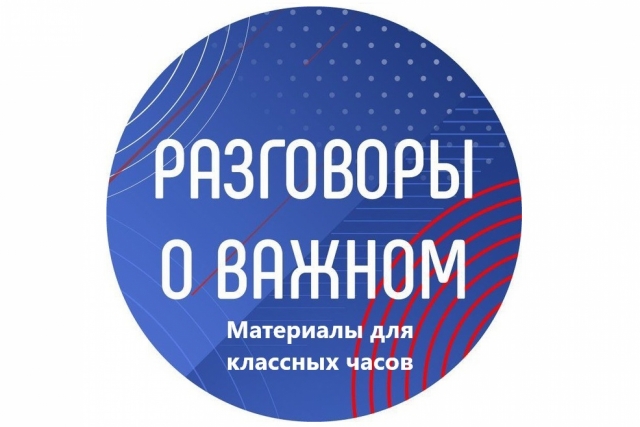 С 1 сентября 2022 года Министерство просвещения Российской Федерации запускает в общеобразовательных организациях цикл внеурочных занятий – «Разговоры о важном».Во всех образовательных организациях учебная неделя будет начинаться с одноименного классного часа, посвященного самым различным темам, волнующим современных школьников.Целью «Разговоров о важном» должно стать формирование ценностных установок, в числе которых – созидание, патриотизм и стремление к межнациональному единству, способствующих развитию умений строить коммуникацию, отношения в обществе, расти здоровыми гармонично развитыми личностями. Проводить занятия в школах будут классные руководители за счет  часов на внеклассную деятельность.Первое занятие из цикла «Разговоры о важном» пройдет 5 сентября 2022 года.Запланировано 34 урока (занятия) в течение учебного года.Темы и содержание занятий определены с учетом возраста обучающихся: 1-2 классы, 3-4 классы, 5-6 классы, 7-9 классы, 10-11 классы, СПО.Тематика занятий, а также материалы для классных руководителей  размещены к началу учебного года на портале «Единое содержание общего образования» (раздел «Внеурочная деятельность»: «Разговор о важном» ). Ссылка: https://edsoo.ru/Vneurochnaya_deyatelnost.htm, https://razgovor.edsoo.ru/Разговоры о Важном - презентационные материалы. Ссылка: https://edsoo.ru/download/799?hash=95691658fee86bde1e817018be77c9aa.Информационный сервис для классных руководителей (методические рекомендации, видео, опросы и др. полезные материалы) Ссылка: https://apkpro.ru/razgovory-o-vazhnom/Письмо Министерства просвещения Российской Федерации от 15 августа 2022 г. No 03-1190 «О направлении методических рекомендаций» о проведении цикла внеурочных занятий «Разговоры о важном».Материалы также доступны для скачивания по ссылке: https://disk.yandex.ru/d/fB2r6XxbLob4yQ
Вся актуальная и полезная информация о проекте «Разговоры о важном» размещена:
на сайте Академии Минпросвещения России https://apkpro.ru/razgovory-o-vazhnom/
на Telegram-канале проекта https://t.me/razgovory_o_vazhnom

Задать дополнительные вопросы о подготовке учителей к проведению занятий «Разговоры о важном» можно по телефону горячей линии 8 (800) 200-91-85.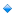 
Записи всех выпусков «Классного марафона», список площадок региональных ИРО, а также вся актуальная и полезная информация о проекте «Разговоры о важном» доступны на сайте Академии Минпросвещения России (https://apkpro.ru/razgovory-o-vazhnom/) и в Telegram-канале проекта (https://t.me/razgovory_o_vazhnom).

Задать дополнительные вопросы о подготовке учителей к проведению занятий «Разговоры о важном» можно по телефону горячей линии 8 (800) 200-91-85.

